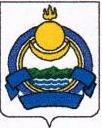 Муниципальное бюджетное общеобразовательное учреждение«Маловская средняя общеобразовательная школа»671521 Республика Бурятия                                         тел. (830153)-55-2-04- директорБаунтовский эвенкийский район                                          (830153)-55-4-53- секретарьп. Маловский ул. Редковского 18                                         E-mail: malovsk77@mail.ru                                                                                                                landin2007s@ma___________________________________________________________________Исх. № __ от « __ » ___________2020 г.Согласовано:__________________	Жамбалов Б.Б.Начальник  ТО УправленияРоспотребнадзора  по РБ в Хоринском районеИнформацияоб организации работы МБОУ «Маловская СОШ» в 2020-2021 учебном годуВсего учащихся: 177 человек. 1 смена: 1кл,2кл,3кл,4кл – 85уч; 9кл,10кл,11кл – 30уч. 2 смена: 5кл,6кл,7кл,8кл – 56уч.Индивидуально на дому: 3кл – 2уч, 5кл – 1уч, 8кл – 3учВХОД В ШКОЛУ:Вход №1 – центральный вход (юго-восточная сторона): Киселева О.М. – ЗД по УМР, отв. лицо за термометрию;Лоншакова Е.Ю. – директор, отв. лицо за дезинфекцию рук, сопровождение учащихся в гардероб;Васильцова Н.С. – УСП, отв.лицо за сопровождение учащихся до класса (по 3-4 человека)Классный руководитель – отв.лицо за прием учащихся в класс.Вход №2 – запасный вход (от автокомплекса с юго-западной стороны):Шарстепанова Е.В. – ЗД по ВР, отв.лицо за термометрию;Кабанова С.Е., отв.лицо за дезинфекцию рук, Попова В.Н. – секретарь школы, отв.лицо за сопровождение учащихся в гардероб и до класса (класс уводят полностью);Учитель предметник - отв.лицо за прием учащихся в класс.Расписание звонковПервая сменаВторая смена1-4 классы – урок 35 мин5-11 классы – урок 40 минПо решению МО учителей начальных классов  на очно/дистанционное обучение(термин очно/дистанционно - означает что одну неделю предмет музыка проводится дистанционно, а ИЗО очно, другую неделю наоборот и так во всех случаях по классам, график расписания будет составляться на две недели, что бы видно было в каком классе какие предметы, в какую неделю, день и в каком формате будет проводиться) переходят в 1 классе следующие предметы: –	музыка, ИЗО, технология.По решению МО учителей начальных классов  на очно-дистанционное обучение  переходят во 2 классе следующие предметы: –	музыка, ИЗО, технология.По решению МО учителей начальных классов  на очно-дистанционное обучение  переходят в 3 и 4 классах следующие предметы: ИЗО, технология, родное слово, а музыка будет проводится только дистанционно.В 9 классе переводятся на дистанционное обучение переводятся следующие предметы: 1 час - географии, 1 час - физики, 1 час - химии, 1 час - биологии, 1 час - физической культуры, 1 час - ОБЖ, и два элективных курса «Обществознание на 100 баллов» и «Развитие речи».В 10 классе (шестидневка, общая нагрузка в неделю 36 ч., из них  очно - 29 уроков, дистанционно 7 уроков) переводятся на дистанционное обучение следующие предметы: все элективные курсы (6 часов)  «Индивидуальный проект» - 2 ч., «Дизайн и компьютерная графика» - 2 ч., «История Бурятии» - 1 час, «Решение тестовых задач» - 1 ч.; предмет ОБЖ - 1 час.В 11 классе (шестидневка, общая нагрузка в неделю 36 ч., из них  очно - 29 уроков, дистанционно 7 уроков)  переводятся на дистанционное обучение следующие предметы: все элективные курсы (6 часов)  «Эссе как жанр школьного сочинения» - 2 ч., «Решение нестандартных задач» - 2 ч., элективные курса по географии, биологии, экономике по  1-му часу в неделю.В 5 классе 25 уроков будут проводится очно, при нагрузке 28 уроков в неделю при пятидневке. На дистанционное обучение уходят такие предметы как элективные курсы (3 ч.) «Проекты и эксперименты», «Информатика», «Спортивные игры народов Бурятии».В 6 классе 25 уроков будут проводится очно, при нагрузке 28 уроков в неделю при пятидневке. На дистанционное обучение уходят такие предметы как элективные курсы (3 ч.) «Шахматы», «Информатика», «Спортивные игры народов Бурятии».В 7 классе 25 уроков будут проводится очно, при нагрузке 31 урок в неделю при пятидневке. На дистанционное обучение уходят такие предметы как элективные курсы (6 ч.) «Проекты и эксперименты», «Язык - душа народа», «Спортивные игры народов Бурятии», технология - 1 ч., биология - 1 час, география 1 час.В 8 классе 25 уроков будут проводится очно, при нагрузке 31 урок в неделю при пятидневке. На дистанционное обучение уходят такие предметы как элективные курсы (6 ч.) «История Бурятии», «Развитие речи», «Спортивные игры народов Бурятии», ОБЖ - 1 ч., биология - 1 час, информатика - 1 час.Наличие дизенфицирующих средств:Антисептики для рук: пищеблок, зал для приема пищи, центральный вход№1, вход №2, учительская, директорская, библиотека (по 1 бутылке, всего 7 шт)Влажные салфетки: вход №1, вход №2, учительская, зал для приема пищи (по 1 шт, всего 4шт)Умывальники: туалет для мальчиков, туалет для девочек, в зале столовой, в пищеблоке ( всего 7)Электрополотенца: 2 штукиТермометры: 2 бесконтактных, 30 индивидуальныхБумажные полотенца: 4 шт,Индивидуальные полотенцаВлажная уборка во время уроков и уборка после занятий – отв.лицо Малчевская Л.В., завхоз школы.Проветривание  кабинетов (отв. учителя предметники, находящиеся в кабинете). Проветривание  коридоров, фойе (отв. РКО – Деревцов С.А.).Порядок посещения столовой по графику:- учитель, который находится на уроке приводит класс в столовую и уводит в класс (соблюдая время и дистанцию)- учащиеся моют руки или протирают влажными салфетками- после приема пищи учащиеся убирают посуду на окно сдачи посуды- уходит класс все вместеклассколичество учащихсятермометрияначало уроказавтракуход домой учащихсяпримечаниепримечаниеПервая  сменаПервая  сменаПервая  сменаПервая  сменаПервая  сменаПервая  сменаПервая  сменаПервая  сменаВХОД №1 (главный)ВХОД №1 (главный)ВХОД №1 (главный)ВХОД №1 (главный)ВХОД №1 (главный)ВХОД №1 (главный)ВХОД №1 (главный)ВХОД №1 (главный)12407.45-08.0008.0009.10-09.2509.5509.5521808.00-08.1508.1509.35-09.5011.1011.1032508.15-08.3008.309.50-10.0511.2511.2542008.30-08.4508.4510.05-10.2011.5011.50классколичество учащихсятермометрияначало уроказавтракуход домой учащихсяуход домой учащихсяпримечаниеВХОД №2 (от автокласса)ВХОД №2 (от автокласса)ВХОД №2 (от автокласса)ВХОД №2 (от автокласса)ВХОД №2 (от автокласса)ВХОД №2 (от автокласса)ВХОД №2 (от автокласса)ВХОД №2 (от автокласса)9908.00-08.1508.1510.35-10.5012.2010808.15-08.3008.3010.50-11.0512.35111308.30-08.4508.4511.05-11.2012.50классколичество учащихсятермометрияначало уроказавтракуход домой учащихсяпримечаниепримечаниеВторая сменаВторая сменаВторая сменаВторая сменаВторая сменаВторая сменаВторая сменаВторая сменаВХОД №2 (от автокласса)ВХОД №2 (от автокласса)ВХОД №2 (от автокласса)ВХОД №2 (от автокласса)ВХОД №2 (от автокласса)ВХОД №2 (от автокласса)ВХОД №2 (от автокласса)ВХОД №2 (от автокласса)51310.45-11.0011.0012.30-12.4514.1515.05 (5ур)15.05 (5ур)61211.00-11.1511.1512.45-13.0014.3015.20 (5ур)15.20 (5ур)71411.15-11.3011.3013.00-13.1514.4515.35 (5ур) 15.35 (5ур) 81911.30-11.4511.4513.15-13.3015.0015.50 (5ур) 15.50 (5ур) №кабкласс1урокперемена2урокзавтрак3урокперемена4урокперемена5урок2418.00-8.3510 мин8.45-9.2015 мин9.35-10.1010 мин10 мин2128.15-8.5010 мин9.00-9.3515 мин9.50-10.2510 мин10.35-11.1010 мин2238.30-9.0510 мин9.15-9.5015 мин10.05-10.4010 мин10.50-11.2510 мин2348.45-9.2010 мин9.30-10.0515 мин10.20-10.5510 мин11.15-11.5010 мин398.15-8.5510 мин9.05-9.4515 мин9.55-10.3510 мин10.50-11.3010 мин11.40-12.202108.30-9.1010 мин9.20-10.0015 мин10.10-10.5010 мин11.05-11.4510 мин11.55-12.351118.45-9.2510 мин9.35-10.0515 мин10.25-11.0510 мин11.20-12.0010 мин12.10-12.50№кабкласс1урокперемена2урокзавтрак3урокперемена4урокперемена5урок12511.00-11.4010 мин11.50-12.3015 мин12.45-13.2510 мин13.35-14.1510 мин14.25-15.0510611.15-11.5510 мин12.05-12.4515 мин13.00-13.4010 мин13.50-14.3010 мин14.40-15.2017711.30-12.1010 мин12.20-13.0015 мин13.15-13.5510 мин14.05-14.4510 мин14.55-15.3516811.45-12.2510 мин12.35-13.1515 мин13.30-14.1010 мин14.20-15.0010 мин15.10-15.50